ТЕХНОЛОГИЧЕСКИЕ ПАРАМЕТРЫ ЛЕСОСЕЧНОГО ФОНДА ВЫБОРОЧНЫХ РУБОК В УСЛОВИЯХ Алтае-СаянскоГО горно-таёжноГО районА Южно-Сибирской горной зоныГрановский В.А., студент-бакалавр 3 курсаг. КрасноярскСибирский государственный университет науки и технологий им. академика М.Ф. РешетнёваТехнология разработки лесосек ручным способом. Разработку лесосеки ведет бригада в составе двух-трех валочно-сучкорезных звеньев, обслуживающих один трелевочный трактор. Вальщики работают на разных пасеках одновременно, соблюдая очередность разработки и 50-метровую зону безопасности.Трелевка хлыстов осуществляется как за комель, так и за вершину. Волоки проходят посередине пасек и могут быть криволинейными, поскольку они прокладываются в направлении наибольших просветов между корневищами. На криволинейных участках ширина волока должна быть не менее 7 м.Разработка пасек звеном, как правило, начинается с того места, где имеются наибольшие просветы между кронами деревьев или отсутствует стена леса. Деревья в гнездах вырубают за два приема. Сначала вырубаются деревья, имеющие естественный наклон стволов в сторону погрузочного пункта . При подходе трактора звено участвует в чокеровке хлыстов, которые трелюются за вершину.Во второй прием в этих же гнездах валят оставшиеся стволы в сторону естественного наклона комлями по направлению трелевки. Как и при выполнении первого приема постепенной рубки, может осуществляться последовательная валка всех оставшихся стволов на пасеке или чередование валки с обрезкой сучьев. При этом трелевка осуществляется за комель. От каждого звена трелевка хлыстов осуществляется поочередно.В таблицах 1-3 представлены технологические параметры лесосек.Таблица 1- Технологические параметры лесосеки квартал 1 выдел 1Таблица 2 - Технологические параметры лесосеки квартал 1 выдел 2Таблица 3 - Технологические параметры лесосеки квартал 1 выдел 3Особенностью лесосечного фонда являются то, что они отведены под добровольно выборочные рубки. Все насаждения являются перестойными, с наличием достаточного числа подроста. Вырубке подвергается одна порода лиственница. Обязательное клеймение деревьев у уровня груди и шейки корня.Материально-денежная оценка лесосек. Материально-денежную оценку определяют по полученным данным  и сортиментно-сортным таблицам [А.П Анучин 1950 год]. Минимальные ставки платы за древесины отпускаемой на корню определялись в соответствии с Постановлением правительства Российской Федерации от 11.112017 г №1363 « О коэффициентах к ставкам платы за единицу объема лесных ресурсов и ставкам платы за единицу площади лесного участка, находящегося в федеральной собственности». Основной задачей дипломной работы являлось материально-денежная оценка лесосек. В основе сортиментной структуре заложено требование знания древесной породы и запаса по каждой ступени толщины, который в дальнейшем распределялся по категории крупности в соответствии: крупная, мелкая, средняя, дрова. В таблице 4 представлена материально-денежная оценка древесины лиственницы.Общая стоимость древесины на лесосеке квартал 1/1 составила 129626 рублей 85 копеек. На квартале 1 выдел 2 -  22163 рублей 86 копеек и на третей лесосеке 20953 рублей 82 копеек.Для корректного сравнения данных материально-денежной оценки было выполнен перевод данных на 1 гектар (таблица 5).Данные таблицы показывают, что стоимость древесины на лесосеке 1/2 выше, чем 1/1 и 1/3.Данные графиков (рисунок 1) указывают на то, что на 2 лесосеке вырубаемый запас на 1га значительно выше и соответственно стоимость на 1 га.Таблица 4 - Материально-денежная оценка лесосекТаблица 5 - Запас и стоимость древесины лиственницы, приведенные на 1 гектарЗаключение. В результате проведенных исследований получены следующие выводы.- Исследуемый лесосечный фонд представлен добровольно-выборочными рубками.- В рубку отводятся крупномерные деревья лиственницы.- Диапазон вырубаемых деревьев в квартале 1 выдел 1 от 32 до 72 см, общее количество деревьев 131 штук, разряд высот 3. В  квартале 1 выдел 2 лимит вырубаемых деревьев от 24 до 72 см, общее количество деревьев 170. Квартале 1 выдел 3 диапазон изменчивости диаметров от 28 до 72 см,  общее количество деревьев 132 шт и разряд высоты 3.- Строение деревьев по диаметру на всех лесосеках различается. На лесосеке квартал 1 выдел 1 наиболее представлена по числу деревьев 48 ступень и в меньшей степени 60 см ступень. В квартале 1 выдел 2 наиболее представлена ступень 32 см с выраженной правосторонней асимметрией. Квартал 1 выдел 3 характеризуется многовершиностью (полимодальностью) с выраженными 3-мя точками максимума 36, 48, 64 см. Полученные выводы указывают  на безусловное влияние строения лиственничных насаждениях на их сортиментно-сортную структуру.- Для моделирования огив распределения была использована полиноминальная функция 3-го порядка. Все уравнения оказались адекватными, поскольку коэффициент детерминации менялся от 0,990 до 0,998.- Уравнения были преобразованы в табличную форму по 5% числа деревьев.- Технологические карты содержат все необходимые технические и технологические требования.- Материально-денежная оценка показала, что общая стоимость древесины на лесосеке квартал 1/1 составила 129626 рублей 85 копеек. На квартале 1 выдел 2 -  22163 рублей 86 копеек и на третей лесосеке 20953 рублей 82 копеек.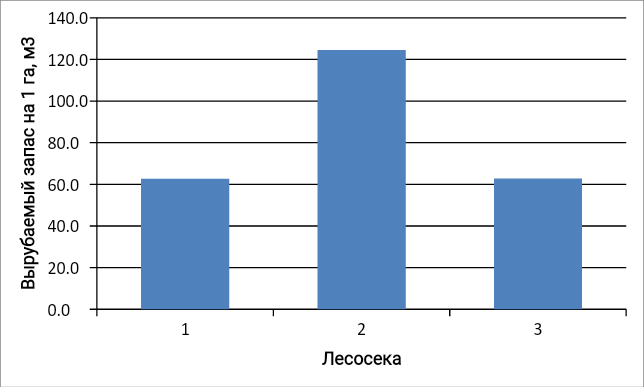 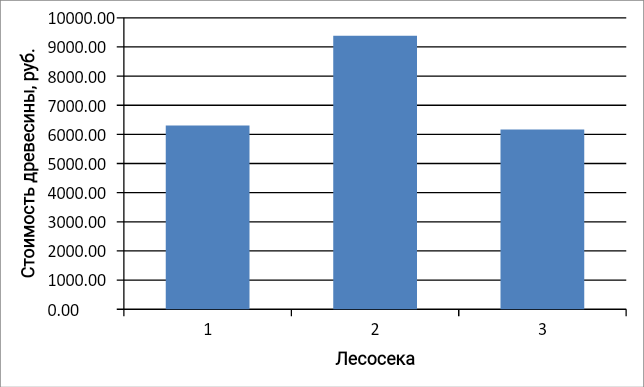 Рисунок  1 - Гистограммы вырубаемого запаса и стоимости древесины на лесосекахТехнологический параметрЗначениеКвартал /выдел1/1Общая площадь , га4,7Породный состав лесных насаждений10Л+К+ЕТип лесаЛЗМКРТБонитет5полнота0,6Объем древесины подлежащей заготовке всего куб.м294,734В том числе деловой куб.м237,5Дрова57,228Форма рубкиВыборочнаяВид рубки лесных насажденийДВРИнтенсивность рубки44%Период рубкиДо годаПодготовительные лесосечные работы (с указанием применяемых мащин и механизмовВалка раскряжовка бензопилой «штиль»Основные лесосечные работы (с указанием применяемых машин и механизмов)Валка раскряжовка бензопилой «штиль»Заключительные лесосечные работы ( с указанием применяемых машин и механизмов)Очистка мест рубок (топор, и бензопила)Ширина пасек , м2,5Общая площадь под трассы волоков и дорог , га0,7Общая площадь под погрузочными пунктами, производственными и бытовыми площадями , га0,25Подрост :10Л+ККоличество т/шт га4000Мероприятие , подлежащие в соответствии с Правилами пожарной безопсности в лесах, утвержденными Правительства РФ от 06.30.2007 г №417Очистка мест рубок, мин.полоса вокруг костра и склада ГСМ.Средств пожарной безопасностиПожарный щит РЛО, РДВМероприятия по сбору и утилизации промышленных и бытовых отходовСбор бытовых отходов в ямы для мусораМероприятия по предотвращению и утилизации разливов горючо-смазочных материаловМин.полоса вокруг склада ГСМТехнологический параметрЗначениеКвартал /выдел1/2Общая площадь , га2,361Породный состав лесных насаждений10ЛТип лесаРДБРБонитет5полнота0,5Объем древесины подлежащей заготовке всего куб.м293,918В том числе деловой куб.м240,097Дрова53,821Форма рубкиВыборочнаяВид рубки лесных насажденийДВРИнтенсивность рубки44%Период рубкиДо годаПодготовительные лесосечные работы (с указанием применяемых мащин и механизмовВалка раскряжовка бензопилой «штиль»Основные лесосечные работы (с указанием применяемых машин и механизмов)Валка раскряжовка бензопилой «штиль»Заключительные лесосечные работы ( с указанием применяемых машин и механизмов)Очистка мест рубок (топор, и бензопила)Ширина пасек , м2,5Общая площадь под трассы волоков и дорог , га0,4Общая площадь под погрузочными пунктами, производственными и бытовыми площадями , га0,25Подрост :10ЛКоличество т/шт га3000Мероприятие , подлежащие в соответствии с Правилами пожарной безопсности в лесах, утвержденными Правительства РФ от 06.30.2007 г №417Очистка мест рубок, мин.полоса вокруг костра и склада ГСМ.Средств пожарной безопасностиПожарный щит РЛО, РДВМероприятия по сбору и утилизации промышленных и бытовых отходовСбор бытовых отходов в ямы для мусораМероприятия по предотвращению и утилизации разливов горючо-смазочных материаловМин.полоса вокруг склада ГСМТехнологический параметрЗначениеКвартал /выдел45/8Общая площадь , га3,396Породный состав лесных насаждений10ЛТип лесаГМХБонитет5полнота0,6Объем древесины подлежащей заготовке всего куб.м213,301В том числе деловой куб.м176,364Дрова36,937Форма рубкиВыборочнаяВид рубки лесных насажденийДВРИнтенсивность рубки40%Период рубкиДо годаПодготовительные лесосечные работы (с указанием применяемых мащин и механизмовВалка раскряжовка бензопилой «штиль»Основные лесосечные работы (с указанием применяемых машин и механизмов)Валка раскряжовка бензопилой «штиль»Заключительные лесосечные работы ( с указанием применяемых машин и механизмов)Очистка мест рубок (топор, и бензопила)Ширина пасек , м2,5Общая площадь под трассы волоков и дорог , га0,5Общая площадь под погрузочными пунктами, производственными и бытовыми площадями , га0,25Подрост :4К4Л2ЕКоличество т/шт га2000Мероприятие , подлежащие в соответствии с Правилами пожарной безопсности в лесах, утвержденными Правительства РФ от 06.30.2007 г №417Очистка мест рубок, мин.полоса вокруг костра и склада ГСМ.Средств пожарной безопасностиПожарный щит РЛО, РДВМероприятия по сбору и утилизации промышленных и бытовых отходовСбор бытовых отходов в ямы для мусораМероприятия по предотвращению и утилизации разливов горючо-смазочных материаловМин.полоса вокруг склада ГСМЛесосекаЗапас древесины (м3) / стоимость древесины (руб)Запас древесины (м3) / стоимость древесины (руб)Запас древесины (м3) / стоимость древесины (руб)Запас древесины (м3) / стоимость древесины (руб)Запас древесины (м3) / стоимость древесины (руб)ЛесосекаКрупнаяСредняяМелкаяДроваВсегоКв 1/выд 1198,74725851-0237,6623501-061,09751-0157,228223-76294,73429626-85Кв 1/ выд 2172,311723162,7424459-705,045179-3053,821293-86293,91822163-86Кв 1/ выд 3123,63616081-3348,9934554-393,735173-6836,937144-42213,30120953-82ЛесосекаЗапас , м3Стоимость , рублей1/11/21/362,7124,562,86303,599387,496170,15